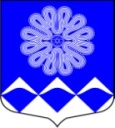 МУНИЦИПАЛЬНОЕ УЧРЕЖДЕНИЕ«СОВЕТ ДЕПУТАТОВ
МУНИЦИПАЛЬНОГО ОБРАЗОВАНИЯПЧЕВСКОЕ СЕЛЬСКОЕ ПОСЕЛЕНИЕ»КИРИШСКОГО МУНИЦИПАЛЬНОГО РАЙОНАЛЕНИНГРАДСКОЙ ОБЛАСТИРЕШЕНИЕот 18 мая 2017 года                                                                              № 30/165О заключении Контрольно-счетной палаты Киришского  муниципального   района   по результатам     экспертно - аналитического мероприятия  о  ходе исполнения бюджета муниципального     образования  Пчевское сельское          поселение         Киришского муниципального    района  Ленинградской области  за  первый  квартал 2017 года	Заслушав заключение Контрольно-счетной палаты Киришского муниципального района по результатам экспертно-аналитического мероприятия о ходе исполнения бюджета муниципального образования Пчевское сельское поселение Киришского муниципального района Ленинградской области за первый квартал 2017 года, Совет депутатов муниципального образования Пчевское сельское поселение Киришского муниципального района Ленинградской области РЕШИЛ:Заключение Контрольно-счетной палаты Киришского муниципального района по результатам экспертно-аналитического мероприятия о ходе исполнения бюджета муниципального образования Пчевское сельское поселение Киришского муниципального района Ленинградской области за первый квартал 2017 года принять к сведению.Опубликовать настоящее решение в средствах массовой информации.Глава муниципального образованияПчевское сельское поселение Киришского муниципального районаЛенинградской области                                                                           Е.М. Платонов          Разослано: в дело-2, Платонову Е.М., Левашову Д.Н., Контрольно-счетная палата, прокуратура, СМИ.